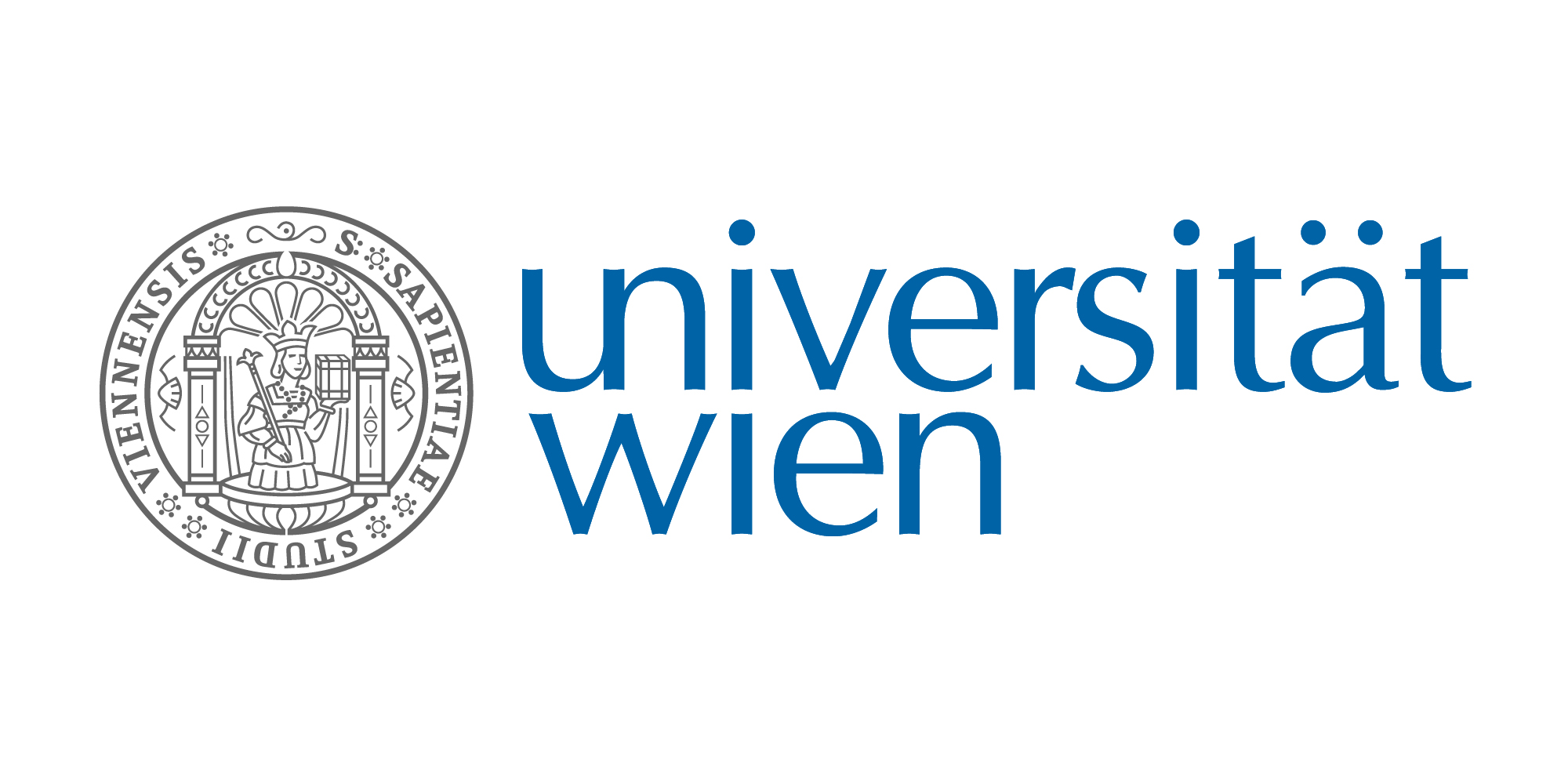 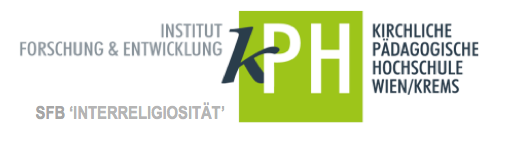 Workshop zu Religiöser Vielfalt in ÖsterreichProf. Dr. Karsten Lehmann (KPH Wien / Krems) 
Prof. Dr. Wolfram Reiss (Universität Wien)Pro Einheit: 3 Präsentationen à 10-15 Minuten + 30 Minuten DiskussionKonferenzplanungFreitag, 18.9.202013:00-14:15	EinleitungDiskussion über Konzeption des Buches (Karsten Lehmann, Wolfram Reiss)Historische Rahmen (Wolfram Reiss, Karsten Lehmann)Pause14:30-16:00	Religionsgeschichtliches Panel I Demographische Entwicklungen (Claudia Reiter, Anne Goujon - online) Kath. (Regina Polak, Paul Wuthe)Orth. (Kristina Stoeckl, Monica Ender - online) Pause16:30-18:00	Religionsgeschichtliches Panel II Reform. (Frank Hinkelmann)Jüdische (Gerhard Langer, Yuval Katz)Islamische (Rüdiger Lohlker – vorgestellt von Wolfram Reiss)Pause18:30-20:00	Religionsgeschichtliches Panel IIIBuddh. (Johann Figl - online)Asiat. Traditionen (Franz Winter)Alternat. (Franz Höllinger)Samstag 19.9.202009:00-10:30	Religionsgeschichtliches Panel IVAtheisten (Horst Junginger - online)Agnostiker (Karsten Lehmann, Anne Goujon - online)11:00-12:30	Systematisches Panel IBildung (Martin Rothgangel)Kunst (Günther Oberhollenzer)Medien (Robert Wurzrainer, Kerstin Tretina - online)Mittagspause14::00-15:30	Systematisches Panel IIPolitik (Sieglinde Rosenberger)Recht (Stefan Schima)Wirtschaft (Wolfgang Mayrhofer)15:30-16:00 Weitere Arbeitsschritte